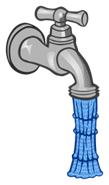 WATERWe learn how to save water at school and at home.  We also learn how to help others save water.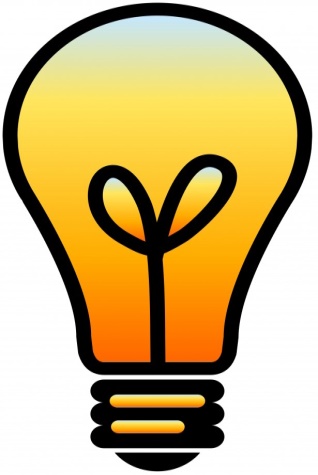 ENERGYWe help cut energy costs in school by switching off lights when we leave the room.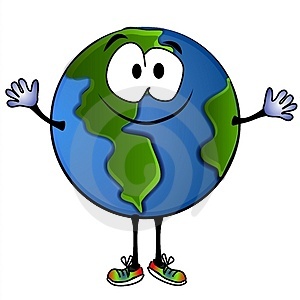 Global citizenshipWe try to be aware of how local action has a global impact.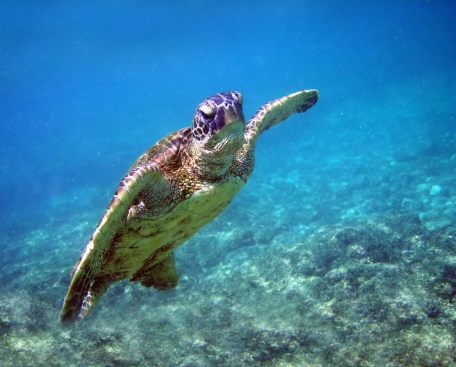 OceansWe are trying to think about how the environment is affected by our lifestyle choices.Litter and WasteWe try not to litter and reduce our waste when we can.Reduce, Reuse, Repurpose, Recycle.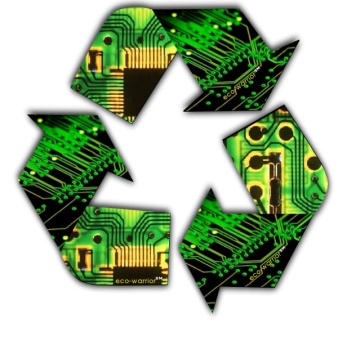 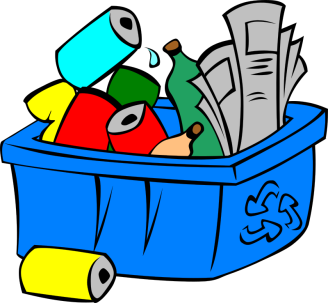 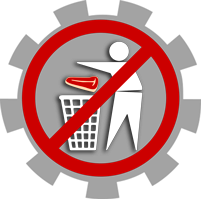 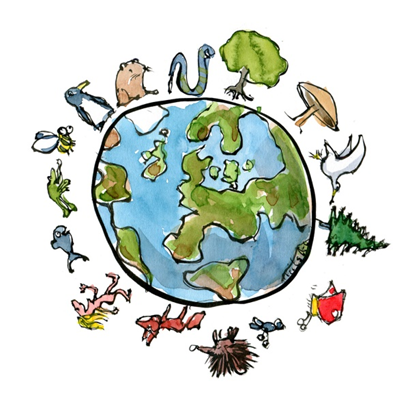 BIODIVERSITYAll living thingsWe learn how to respect all living things.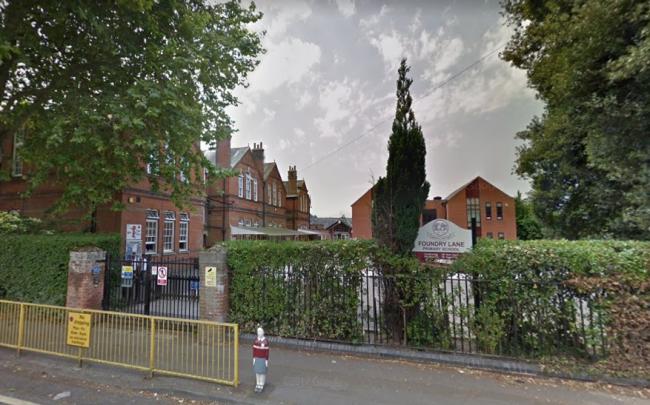 School Grounds Making our school a better place to be by improving our own environment.TRAVEL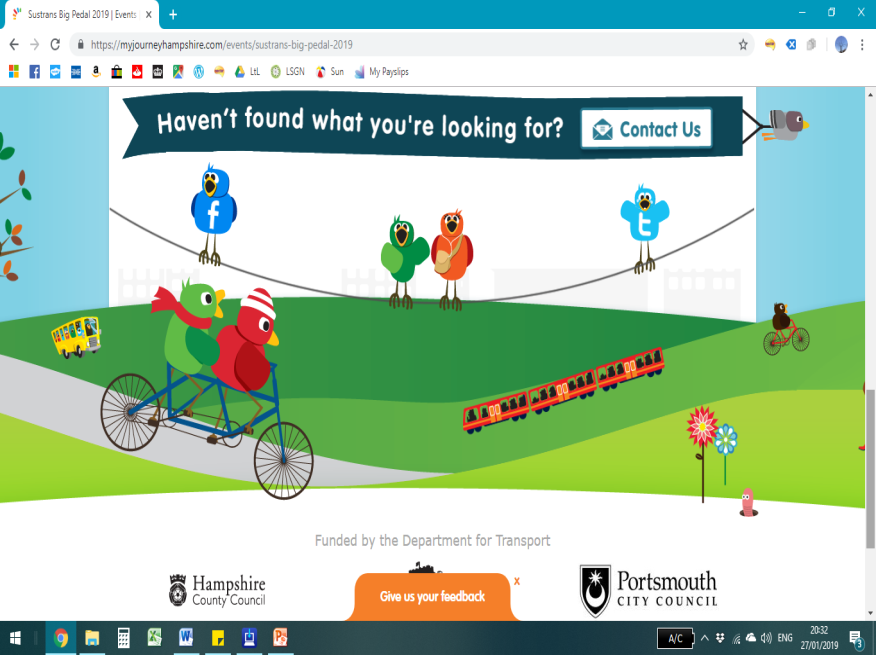 Making sustainable choices to get to school.  Walk, scoot, cycle or use shared transport, like a bus or car share.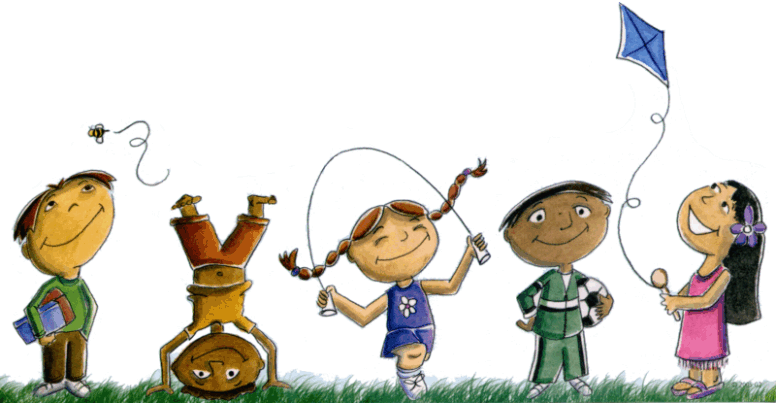 Healthy LivingMaking healthy lifestyle choices can also help  improve our environment.